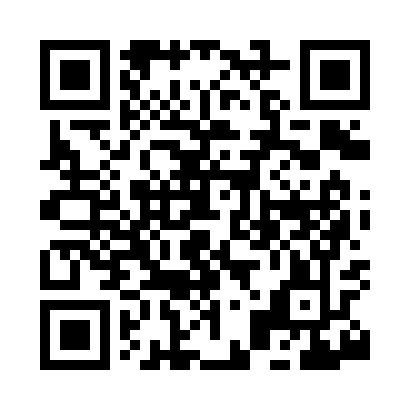 Prayer times for Twodot, Montana, USAMon 1 Jul 2024 - Wed 31 Jul 2024High Latitude Method: Angle Based RulePrayer Calculation Method: Islamic Society of North AmericaAsar Calculation Method: ShafiPrayer times provided by https://www.salahtimes.comDateDayFajrSunriseDhuhrAsrMaghribIsha1Mon3:295:321:245:369:1611:192Tue3:305:331:255:369:1611:183Wed3:315:331:255:369:1611:184Thu3:325:341:255:369:1511:175Fri3:345:351:255:369:1511:166Sat3:355:361:255:369:1511:157Sun3:365:361:255:369:1411:148Mon3:375:371:265:369:1411:139Tue3:395:381:265:369:1311:1210Wed3:405:391:265:369:1211:1111Thu3:425:401:265:369:1211:0912Fri3:435:411:265:369:1111:0813Sat3:455:421:265:369:1011:0714Sun3:465:421:265:359:1011:0515Mon3:485:431:265:359:0911:0416Tue3:505:441:265:359:0811:0217Wed3:515:451:275:359:0711:0118Thu3:535:461:275:359:0610:5919Fri3:555:471:275:349:0510:5820Sat3:575:491:275:349:0410:5621Sun3:585:501:275:349:0310:5422Mon4:005:511:275:339:0210:5323Tue4:025:521:275:339:0110:5124Wed4:045:531:275:339:0010:4925Thu4:055:541:275:328:5910:4726Fri4:075:551:275:328:5810:4527Sat4:095:561:275:328:5710:4428Sun4:115:581:275:318:5510:4229Mon4:135:591:275:318:5410:4030Tue4:156:001:275:308:5310:3831Wed4:176:011:275:308:5210:36